2025 Uruguay Holidays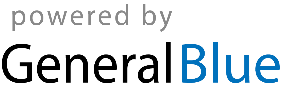 Uruguay 2025 CalendarUruguay 2025 CalendarUruguay 2025 CalendarUruguay 2025 CalendarUruguay 2025 CalendarUruguay 2025 CalendarUruguay 2025 CalendarUruguay 2025 CalendarUruguay 2025 CalendarUruguay 2025 CalendarUruguay 2025 CalendarUruguay 2025 CalendarUruguay 2025 CalendarUruguay 2025 CalendarUruguay 2025 CalendarUruguay 2025 CalendarUruguay 2025 CalendarUruguay 2025 CalendarUruguay 2025 CalendarUruguay 2025 CalendarUruguay 2025 CalendarUruguay 2025 CalendarUruguay 2025 CalendarJanuaryJanuaryJanuaryJanuaryJanuaryJanuaryJanuaryFebruaryFebruaryFebruaryFebruaryFebruaryFebruaryFebruaryMarchMarchMarchMarchMarchMarchMarchSuMoTuWeThFrSaSuMoTuWeThFrSaSuMoTuWeThFrSa123411567891011234567823456781213141516171891011121314159101112131415192021222324251617181920212216171819202122262728293031232425262728232425262728293031AprilAprilAprilAprilAprilAprilAprilMayMayMayMayMayMayMayJuneJuneJuneJuneJuneJuneJuneSuMoTuWeThFrSaSuMoTuWeThFrSaSuMoTuWeThFrSa12345123123456767891011124567891089101112131413141516171819111213141516171516171819202120212223242526181920212223242223242526272827282930252627282930312930JulyJulyJulyJulyJulyJulyJulyAugustAugustAugustAugustAugustAugustAugustSeptemberSeptemberSeptemberSeptemberSeptemberSeptemberSeptemberSuMoTuWeThFrSaSuMoTuWeThFrSaSuMoTuWeThFrSa1234512123456678910111234567897891011121313141516171819101112131415161415161718192020212223242526171819202122232122232425262727282930312425262728293028293031OctoberOctoberOctoberOctoberOctoberOctoberOctoberNovemberNovemberNovemberNovemberNovemberNovemberNovemberDecemberDecemberDecemberDecemberDecemberDecemberDecemberSuMoTuWeThFrSaSuMoTuWeThFrSaSuMoTuWeThFrSa1234112345656789101123456787891011121312131415161718910111213141514151617181920192021222324251617181920212221222324252627262728293031232425262728292829303130Jan 1	New Year’s DayJan 6	EpiphanyMar 3	CarnivalMar 4	Shrove TuesdayApr 14	Tourism WeekApr 17	Maundy ThursdayApr 18	Good FridayApr 19	Landing of the 33 OrientalsApr 20	Easter SundayMay 1	Labour DayMay 18	Battle of Las PiedrasJun 19	Birthday of José Gervasio Artigas and Never Again DayJul 18	Constitution DayAug 25	Independence DayOct 12	Columbus DayNov 2	All Souls’ DayDec 24	Christmas EveDec 25	Christmas DayDec 31	New Year’s Eve